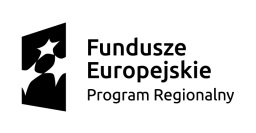 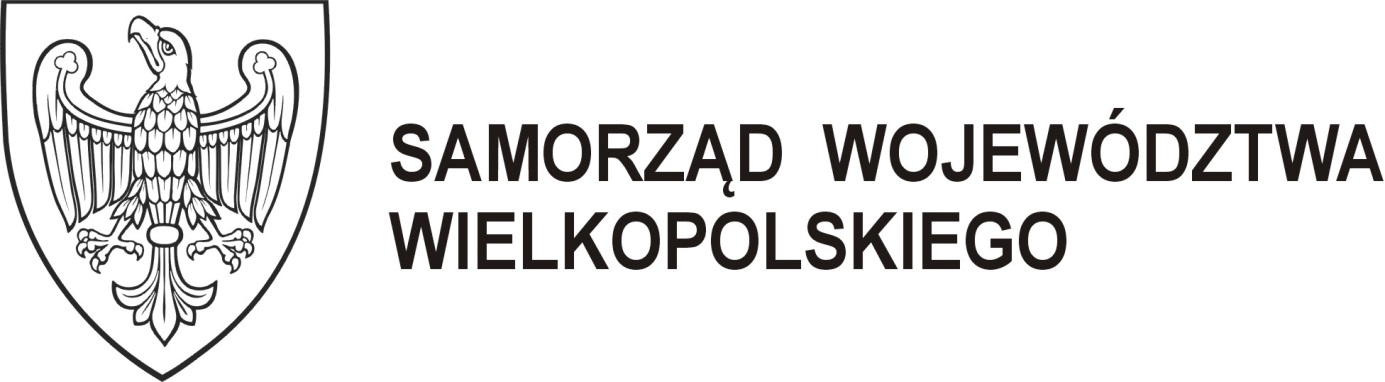 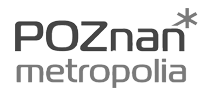 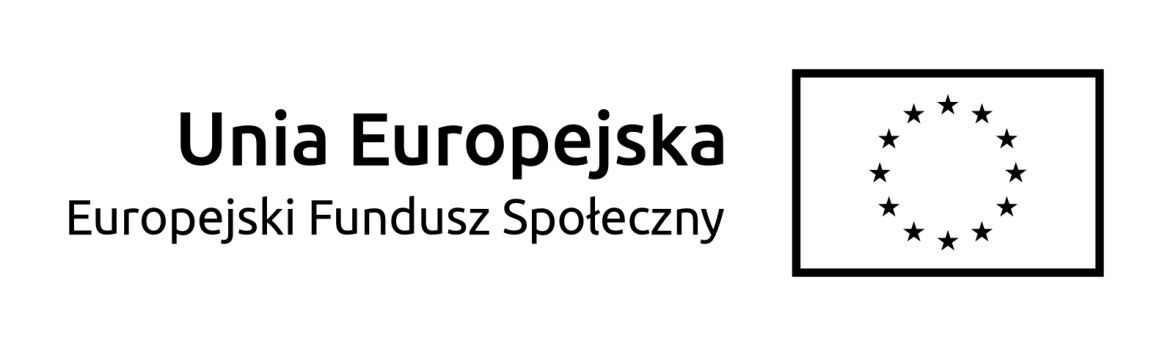 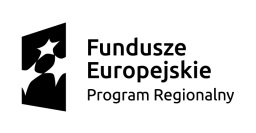 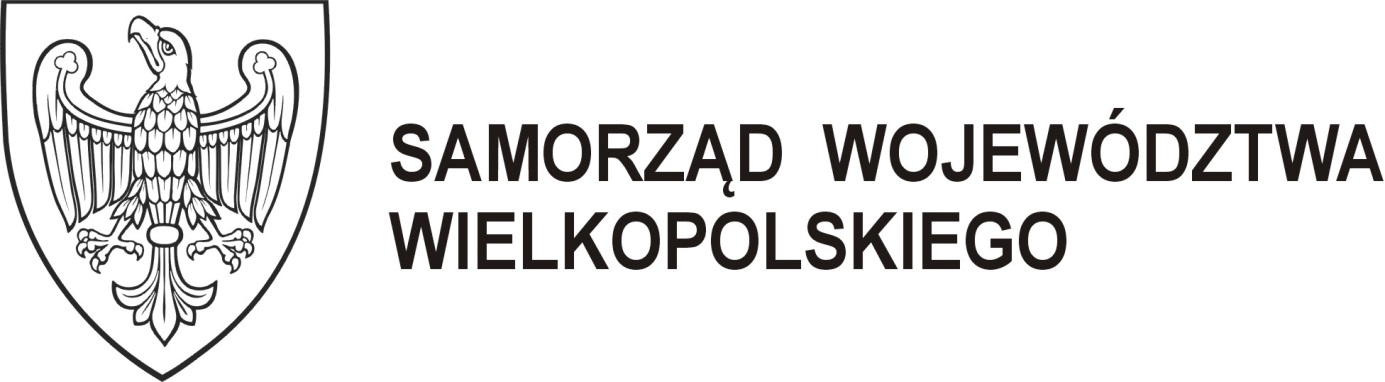 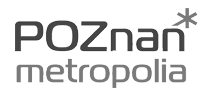 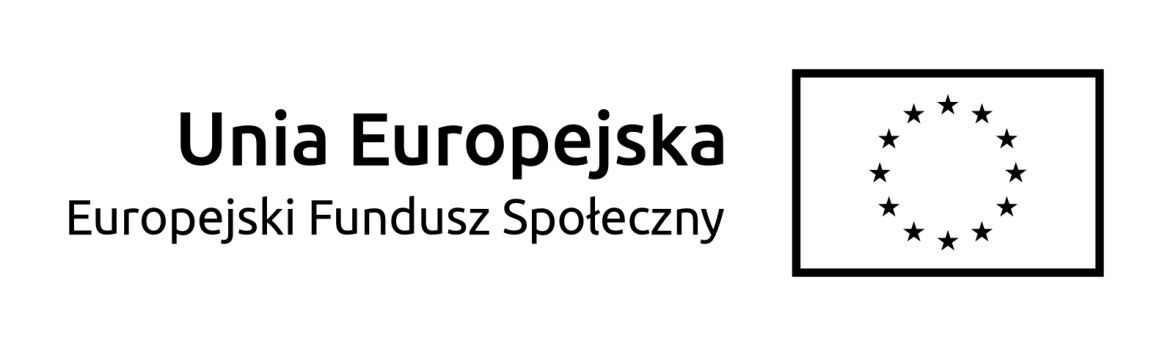 Załącznik nr 1 do zapytania ofertowego nr MOPR-IV.4092.17.1.2021...........................................................pieczęć adresowa firmy Wykonawcy Formularz ofertowy do ZAPYTANIA OFERTOWEGO NR MOPR-IV.4092.17.1.2021 W odpowiedzi na zapytanie ofertowe nr …... Na świadczenie przez Wykonawcę na terenie Poznania usług specjalistycznej w zakresie dogoterapii dla dzieci z problemami zdrowotnymi.ja /my niżej podpisany/i …………………………………………………………………………………………………………………………………………………….. ………………………………………………………………………………………………………………………………………………………  działając w imieniu i na rzecz: …………………………………………………………………………………………………………………………………………………..… ……………………………………………………………………………………………………………………………………………………… Dane Wykonawcy: Nazwa Wykonawcy: .................................................................................................................... Adres: ........................................................................................................................................... Składam/y ofertę na wykonanie całości zamówienia za kwotę brutto .........................................zł (słownie: ....................................................................................................................................)stawka podatku VAT: ............... % netto: ................................................... zł (słownie: ....................................................................................................................................) Oświadczamy, że: Powyższa cena oferty obejmuje wszystkie koszty związane z pełną realizacją zakresu rzeczowego zamówienia i została wyliczona zgodnie z wymogami zapytania ofertowego. Spełniamy warunki udziału w postępowaniu. Przedmiot oferty jest zgodny z przedmiotem zamówienia. Zapoznaliśmy się z wymogami zapytania ofertowego w zakresie opisu przedmiotu zamówienia a tym samym uzyskaliśmy konieczne informacje potrzebne do właściwego wykonania zamówienia w takim zakresie, że zapewnia to prawidłowe sporządzenie oferty jak i pełną realizację zamówienia i nie wnosimy zastrzeżeń. W przypadku przyznania zamówienia naszej firmie zobowiązujemy się do zawarcia umowy w miejscu i terminie wskazanym przez Zamawiającego. Świadomy/a odpowiedzialności za składanie fałszywych oświadczeń, informuję, iż dane zawarte w ofercie, załącznikach są zgodne z prawdą. Wraz z ofertą składamy następujące załączniki: Aktualny odpis z właściwego rejestru lub centralnej ewidencji informacji o działalności gospodarczej   dnia............................. 	................................................................................. pieczęć i podpis Wykonawcy / osoby upoważnionej do reprezentowania Wykonawcy 	REGON ..............................................................NIP..........................................................Telefon ................................................................e-mail .......................................................